INFORME SOBRE LAS GESTIONES REALIZADAS POR LA DIPUTADA MARÍA ESPERANZA CHAPA GARCÍA, DURANTE EL MES DE JUNIO DE 2021.En cumplimiento a lo dispuesto por el artículo 26 fracción XIV de la Ley de Acceso a la Información Pública para el Estado de Coahuila de Zaragoza, informo las gestiones realizadas por la suscrita Diputada del Distrito II, en los siguientes términos:	Estas fueron las gestiones que lleve a cabo en mi Distrito durante el mes de junio de 2021, por lo que me permito acompañar algunas fotografías como evidencia de dichas actividades.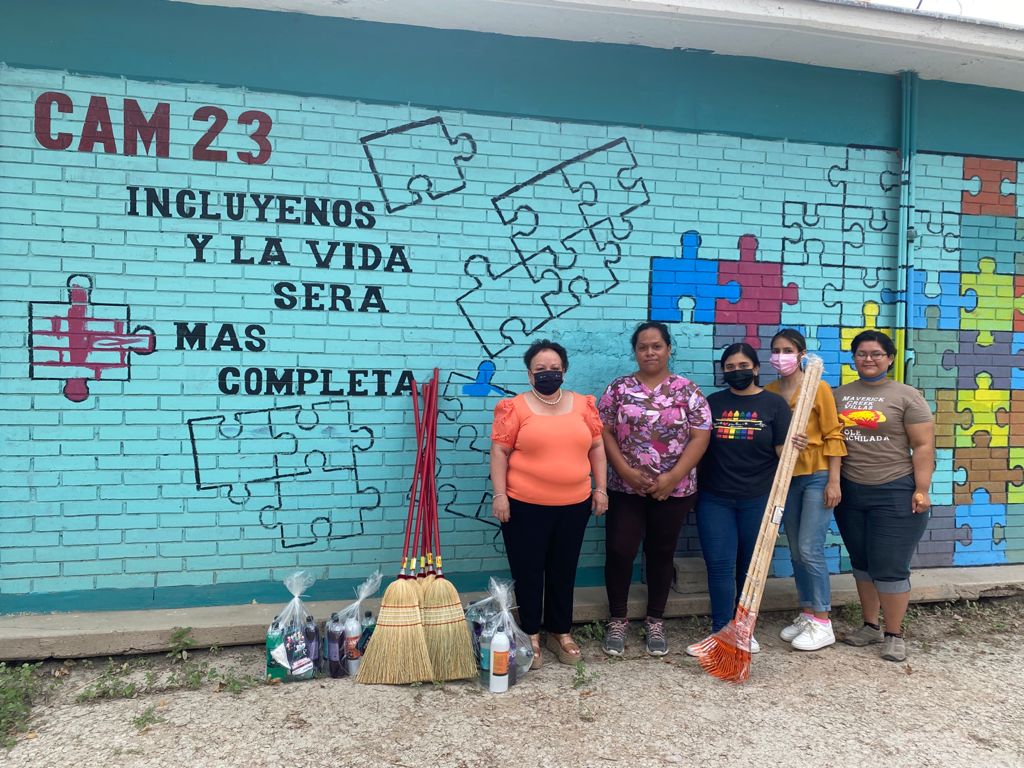 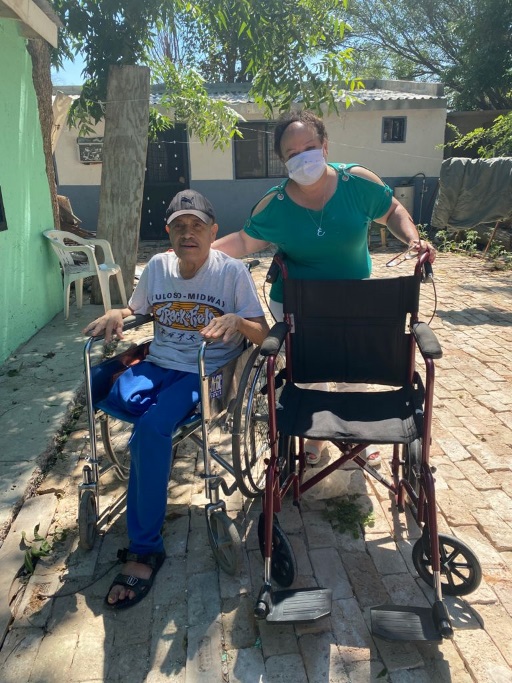 Saltillo, Coahuila 7 de julio 2021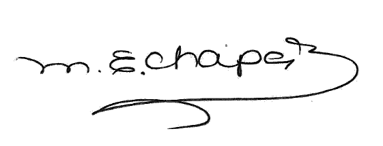 MARIA ESPERANZA CHAPA GARCÍADIPUTADADIRECCIÓN DE LA OFICINA DE GESTIÓN:MARÍA ESPERANZA CHAPA GARCÍAComité Municipal del PRI. Calle Zaragoza esquina con Dr. Mier 1003, Colonia Mundo Nuevo, Piedras Negras, Coahuila.JUNIO 2021JUNIO 2021N° DE GESTIONESTIPO DE GESTIONES REALIZADAS230Entrega de despensas a diferentes grupos como lo son:Grupo Mujeres de PazPersonas con DiscapacidadCasas HogaresComedores Adulto MayorDiferentes sectores vulnerables1Entrega de silla de ruedas12Entrega de Medicamentos12Entrega Paquetes de Pañales80Entrega de paquetes de limpieza a Escuelas y Centros de Atención Múltiple.